JamaicaJamaicaJamaicaJamaicaMay 2025May 2025May 2025May 2025SundayMondayTuesdayWednesdayThursdayFridaySaturday123456789101112131415161718192021222324Labour Day25262728293031NOTES: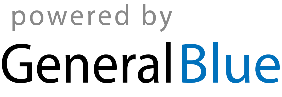 